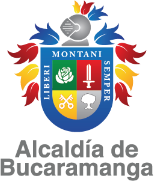 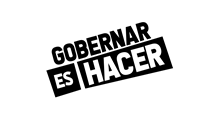 CONVOCATORIA 1-2021 MUNICIPIO DE BUCARAMANGA SUBSIDIOS EDUCACIÓN SUPERIORCERTIFICADO CUMPLIMIENTO DE REQUISITOSYo,		,   identificado(a)   con   documento tipo         , número	, bajo la gravedad de juramento que se entiende prestado por la entrega del presente documento, certifico que he revisado los términos de referencia y cumplo con todos los requisitos indicados en la Convocatoria 1-2021, de Subsidios para Educación Superior del Municipio de Bucaramanga, por lo que asumo total responsabilidad por la exactitud y veracidad de la información y/o documentos registrados por mi parte durante el proceso.Entiendo que obtengo el beneficio por la totalidad del programa académico al que me postulé en lo correspondiente a la matricula semestral, siempre y cuando mantenga un promedio académico superior a tres cero, y que perderé el beneficio por cualquiera de las siguientes causales:Incumplimiento de las obligaciones reglamentarias por parte del beneficiario.Haber presentado documentos adulterados para acceder al beneficio educativo.Por expresa voluntad del beneficiario de retiro definitivo del programa de estudios.Por cambio de programa académico.Por abandono, suspensión, aplazamiento o cancelación del programa académico, excepto en casos de incapacidad médica superior a 60 días debidamente certificada.Expulsión del centro docenteMuerte del beneficiario.Acepto los términos de referencia de la convocatoria 1-2021. Dado en Bucaramanga, a los	días del mes de	del año	. Atentamente,Firma:	 Nombre:  	Documento de identidad.	de  	Número Celular.  	  Número Teléfono fijo.  	  Correo Electrónico.  	  Dirección.  	Si es menor de 18 años, a continuación, deberá firmar una persona mayor de edad en calidad de representante.Firma:	 Nombre:  	Documento de identidad.	de  	Número Celular.  	  Número Teléfono fijo.  	  Correo Electrónico.  		 Dirección.  	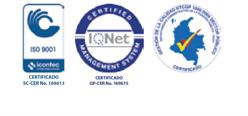 Calle 35 N° 10 – 43 Centro Administrativo, Edificio Fase ICarrera 11 N° 34 – 52, Edificio Fase IIConmutador: (57-7) 6337000 Fax 6521777 Página Web: www.bucaramanga.gov.co Bucaramanga, Departamento de Santander, Colombia